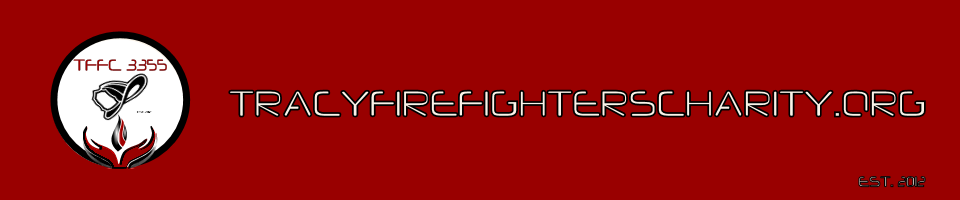 Tracy Firefighter’s Charity Local 3355Meeting AgendaNovember 18th, 2015Perkos Café0800Call to order: 0817Roll Call: Arganbright, Mason, Oliveria, Thompson, Bliss, Brown, Griffith, Sansaver Approval of Minutes: Thompson, (second) BlissFinancial Report and Budget Review: none Committee Reports:TFFC Golf Tournament: Oscar Sharp Pancake Breakfast : Larry Griffith$4200 profitIdeasParking Getting retirees involvedLocationBig Tent for places like administration or old 96Crab Feed: Jeff BrownNeed donations and ideas for donationFebruary 5th, 2016Recommendation from Arganbright to reimburse the people (Mike Fredrick and Tony Perez) that have not received their bided donations so that the TFFC’s reputation is not tarnished for not “coming through” on our promises.A table will also be given (at next Crab Feed) to another of the supposed recipients of a bided on item that was not realized at a cost of $800BBQ Trailer: Scott ArganbrightJuan Fortuny (owner of a BBQ trailer) Will offer the South County Departments full use of the trailerDoes not do pancakesLarry to help with researchTrailer may need a “save up” fund because cost of trailer is upwards of $10,000Old Business:Charity Logo and poloLook into 99 designs for new logoEZ up BannerPolo Shirts New Business:Disbursement RequestsRecommendation to put a timeline on when TFFC board approve or deny requestWithin two weeksArganbright to send out texts then follow up in 48 hours with those that have not voted within the timelineException with emergency situations and time sensitive casesTFFC would like to be text messaged when requests come outComing up with a dollar amount that can be given in an emergency situationPostage – Oscar$60/monthFirst three months freeSaves addresses Recommendation by Darryl to use Chamber of Commerce list and delete the places that are not relevant to save money on postage and to make more efficientCrab Feed postage is approximately $500 dollarsNotre Dame PendingTFFC would like to have Birdsall do a presentation to the boardGood of the order:Set date for next meetingMeeting Adjourned @ __0940___________________